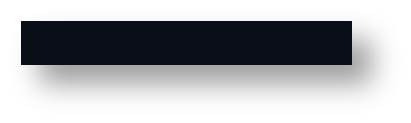 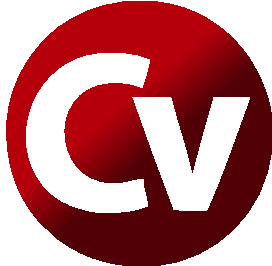 Objective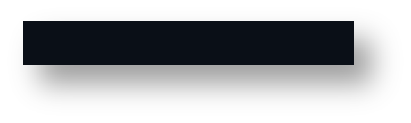 Work ExperienceREJI Accounts | Commerce Graduate | TallyReji-399672@2freemail.com  | +971 504753686Pursuing, a career with an organization which will provide me an opportuni-ty to contribute efficiently towards achieving the organisational objectives, at the same time open up avenues for professional growth.Ajman-based CompanyAdministration & Documentation Officer Period: Nov 2019 - Till DateMaintaining Accounts in TallyCo-ordinate with production department for managing stockFile managementExport documentationAeroModern Shipping Services LLC, (Bur Dubai, UAE) Customer service and Documentation Officer Period : Feb 2015 - Aug 2016Co-ordinating with customerBooking shipping containersArranging TransportationPreparation of Export documentsGlobal Indian International School aka Ambassador School, Dubai,UAEAccounts AssistantPeriod : Nov 2013 - Nov 2014Working School ERP- ParadigmPetty Cashfee collectionCheque verification and deposit to bankpayrollPrepare Reciept and Payment Voucher.Skyline Books, kerala , IndiaAccountsPeriod : June 2010 - July 2012AcademicsComputer Proficiency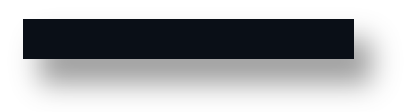 SkillsLanguages KnownPersonal DetailsDeclarationCommerce GraduateKerala University, 2005-2008Score : 56%BTEC HNC Hospitality and Travel ManagementFrankFinn Institute2008-2010Plus Two : Score : 76%SSLC : Score : 70%TallyCompleted the course on TallyQuick BooksFamiliar with Quick Books Accounting SoftwareOffice 2003, 2007, 2010Good Knowledge in all the versions of Word, Excel, Power point & OutlookInternet & EmailsWell versed with the usage of Emails & InternetWindows OSWell aware of Windows XP to Windows 7 Operarting SystemsTyping SkillsGood Typing SkillsGood written and verbal presentation skills Able to get along well with team membersWilling to try new things & interested in improving efficiency on assigned tasks.Fast LearnerWillingness to take up challenging tasksI hereby declare that the information given above and in any documents attached or requested in relation to this declaration is to the best of my knowledge true, correct and complete in every respect.Regards,Reji English:Read, Write, SpeakHindi:Read, Write, SpeakMalayalam:Read, Write SpeakTamil:Can SpeakDOB:20.05.1988Sex:FemaleMarital Status:MarriedVisa:Spouse Visa